Практикум для родителей «Музыка начинается в семье»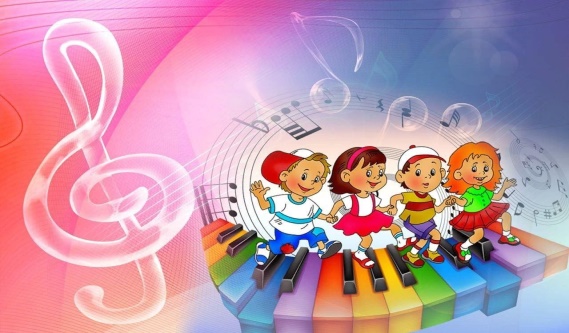 Дорогие мамы и папы!Создание интереса к музыке является основой музыкального развития малыша. Он вызывает положительные эмоции, что в свою очередь делает ребенка открытым для взаимодействия. Интерес активизирует личность, побуждает ее к деятельности, являясь основой ее творческих проявлений. Ребенок 3-года жизни с удовольствием слушает музыку и эмоционально реагирует на нее. Но слушать он может в течении непродолжительного времени, поэтому малышу необходимо постоянно чередовать активную и спокойную деятельность, только таким образом он может слушать одну и туже музыку, песню несколько раз или прослушать разные песенки.В этом возрасте ребенок способен различать звуки низкого и высокого регистров (медведь – зайка), детские музыкальные инструменты по тембру (колокольчик, дудочка). Поиграйте с ним в игру «Угадай, кто это?». Расскажите и покажите ребёнку с помощью детского барабана и колокольчика медведя и птичку. Постучав по барабану, скажите: «Вот идёт медведь», а потом, позвенев колокольчиком, скажите: «А это летит птичка». А дальше играйте со своим ребёнком, пусть он угадывает сам.Ребенок в этом возрасте активно включается в пение: подпевает отдельные слоги, звукоподражания. 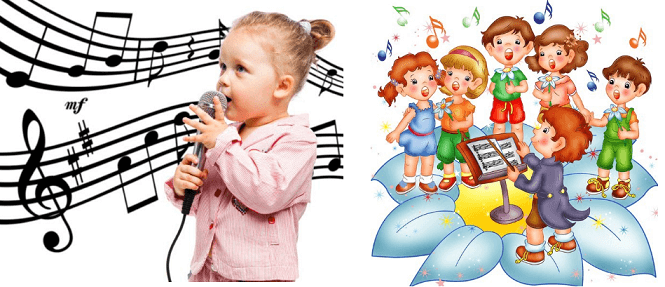 Большой популярностью пользуются пляски под музыку. Он с удовольствием исполняет пляску под песни, выполняет несложные движения: топает, машет руками, полуприседает, качает головой. 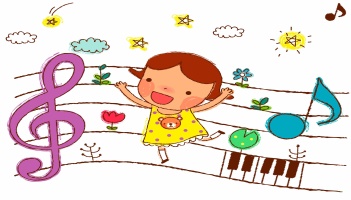 Уважаемые родители! Чтобы помочь вам в развитии музыкальности вашего ребёнка, хочу предложить вашему вниманию несколько упражнений и игр.- Поиграйте со своим ребёнком в коммуникативную игру «Здравствуйте», которая поможет настроить на доброжелательное отношение друг к другу, создаст хороший эмоциональный настрой:Здравствуйте, ладошки хлоп — хлоп — хлопЗдравствуйте, ножки — топ — топ — топЗдравствуй те, глазки — мырг, мырг, мыргЗдравствуй, мой носик — пип — пип — пипЗдравствуйте, ушки — ух — ух — ухЗдравствуйте, щечки — плюх — плюх — плюхЗдравствуйте, губки — чмок — чмок — чмокЗдравствуйте, гости, здравствуйте!Здравствуйте, ребята, всем привет!-Развивайте у ребёнка воображение с помощью двигательных импровизаций. Например: «Оживи игрушки» (зайка, мишка, лисичка). А помочь вам в этом должна музыка.В процессе движений, ребёнок учится слушать музыку, координировать свои движения в соответствии с музыкально-ритмическим рисунком, у него развивается воображение.Живя в предметах окружающего нас мира, таясь в природе, звуки говорят, открывают нам свои тайны. Но это еще не музыкальные звуки. Настоящие музыкальные звуки «живут» в музыкальных инструментах. - Приобретите музыкальные игрушки (погремушки, гармошки, дудки и др.) и изготавливайте их самостоятельно;Музыкальными звуками можно выразить и какой-либо характер, и даже чей-то образ.Звук может спрятаться не только в образе, но и в нашем настроении. Когда оно хорошее, мы представляем веселую, радостную мелодию, а если плохое – слышим грустную, печальную музыку.Озвучьте с ребёнком сказку, например «Мышиная история».Осенью мышки весь день бегали туда и сюда, собирая запас на зиму.(Стучим пальчиками по деревянной коробочке)Стало холодно и мышки попрятались в свои норки, где у них было очень много еды. Они грызли орешки,(Используем деревянные ложки или палочки)Грызли зёрнышки                                                                  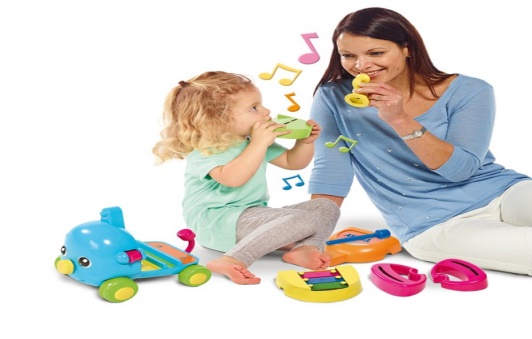 (Проводим палочкой по расчёске)И устраивали себе из соломы тёплые гнёздышки.(Шуршим бумагой)А снаружи на землю каждый день падал снег и шумел ветер.(Дуем в бутылку)Но мышкам было очень хорошо под снегом в тёплых норках.(Ударяем палочкой в колокольчик или просто звеним колокольчиком).С помощью таких сказок-шумелок у детей совершенствуются различные навыки: чувство ритма, владение темпом, динамикой, развивается чувство ансамбля. Дети учатся различать звучание инструментов по тембрам.Ещё одним важным фактом развития музыкальности ребёнка в семье является слушание музыки, которая обладает большой силой воздействия на детей. Само отношение родителей к музыке передается ребенку. Попробуйте укладывать спать ребенка под колыбельные песни или под классическую музыку в профессиональном исполнении и качественном звучании, и результат не заставит себя ждать, вы увидите, что ребенку легче заснуть, снять напряжение. Родители, которые хорошо зная своего ребенка, его характер, увлечения, и найдя нужный подход, могут заинтересовать его музыкой, постоянно обогащать его впечатления, на основе которых развиваются музыкальные способности, формируется общая духовная культура, творческие способности, начало вкуса, представление о красоте. При слушании музыки полезно привлекать и вспомогательные средства воздействия: рассказывать сказки, читать книги, рассматривать репродукции картин. Не пренебрегайте слушанием аудиосказок, в профессиональном актерском исполнении.    Приобретая диски или включая записи классической музыки необходимо правильно организовать слушание:Активное слушание музыки не должно превышать 10-15 минут.Важно, чтобы ребенок чувствовал заинтересованное отношение к музыки близких ему людей.Слушая музыку, надо иногда предлагать детям передать её характер в танцевальных и образных движениях, пантомиме, движениях рук, в игре на музыкальных инструментах.Необходимо учить детей передавать характер музыки в рисунках, используя сравнение музыкальных произведений со стихотворениями, репродукциями картин.Организовывайте с детьми выходы в театр, на концерты народной, классической музыки, на концерты музыкантов-профессионалов.Смотрите телепередачи на канале «Культура» и детском канале «Карусель»И в заключении хотелось бы сказать: цель музыкального воспитания в семье не только слушание, обучение игре на музыкальных инструментах, и тем более не в подготовке музыкантов- профессионалов. Главное, чтобы ребенок полюбил музыку.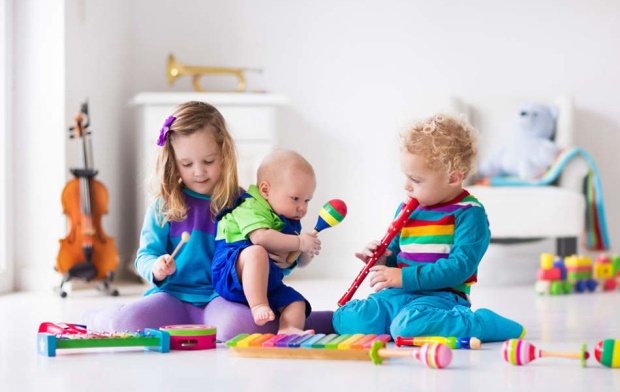 